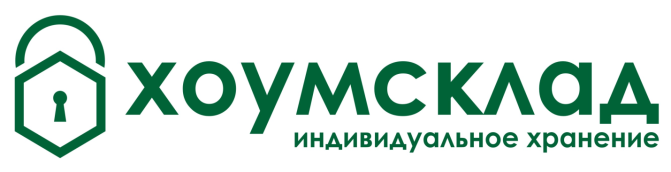 ТарифыНа предоставление индивидуального боксаЦентр хранения «Хоумсклад-Чертаново»Центр хранения «Хоумсклад-Бережковская»Центр хранения «Хоумсклад-Поклонная»Центр хранения «Хоумсклад-Алексеевская»*Стоимость указана за один квадратный метр, в рублях, НДС не облагается**Депозит (обеспечительный платеж) равен сумме минимального платежа (30 календарных дней)_________________________________________________________________________________________ООО «Комплекс индивидуального хранения «Хоумсклад»121059, г. Москва, Бережковская наб., д. 30ГТелефон: (495) 310-0-310; www.homesklad.ru, e-mail: info@homesklad.ruОКПО 64523534 ОГРН 1097746845184 ИНН/КПП 7709845530/773001001Центр хранения «Хоумсклад-Щелковская»Центр хранения «Хоумсклад-Семеновская»*Стоимость указана за один квадратный метр, в рублях, НДС не облагается**Депозит (обеспечительный платеж) равен сумме минимального платежа (30 календарных дней)ООО «Комплекс индивидуального хранения «Хоумсклад»121059, г. Москва, Бережковская наб., д. 30ГТелефон: (495) 310-0-310; www.homesklad.ru, e-mail: info@homesklad.ruОКПО 64523534 ОГРН 1097746845184 ИНН/КПП 7709845530/773001001Площадь, м²30 календарных днейСкидки на условиях предоплатыСкидки на условиях предоплатыСкидки на условиях предоплатыСкидки на условиях предоплатыДепозитПлощадь, м²30 календарных дней90 календарных днейскидка 3%180 календарных днейскидка 6%270 календарных днейскидка 9%360 календарных днейскидка 12%Депозит1м² – 5м²1 9001 8431 7861 7291 6721 9006м² – 10м² 1 8001 7461 6921 6381 5841 800Более 10м²1 7001 6491 5981 5471 4961 700СМОА1 0009709409108801 000Площадь, м²30 календарных днейСкидки на условиях предоплатыСкидки на условиях предоплатыСкидки на условиях предоплатыСкидки на условиях предоплатыДепозитПлощадь, м²30 календарных дней90 календарных днейскидка 3%180 календарных днейскидка 6%270 календарных днейскидка 9%360 календарных днейскидка 12%Депозит1м² – 5м²2 2002 1342 0682 0021 9362 2006м² – 10м² 2 1002 0371 9741 9111 8482 100Более 10м²2 0001 9401 8801 8201 7602 000Площадь, м²30 календарных днейСкидки на условиях предоплатыСкидки на условиях предоплатыСкидки на условиях предоплатыСкидки на условиях предоплатыДепозитПлощадь, м²30 календарных дней90 календарных днейскидка 3%180 календарных днейскидка 6%270 календарных днейскидка 9%360 календарных днейскидка 12%Депозит1м² – 5м²2 2002 1342 0682 0021 9362 2006м² – 10м² 2 1002 0371 9741 9111 8482 100Более 10м²2 0001 9401 8801 8201 7602 0001м³ локер1 7001 6491 5981 5471 4961 700Площадь, м²30 календарных днейСкидки на условиях предоплатыСкидки на условиях предоплатыСкидки на условиях предоплатыСкидки на условиях предоплатыДепозитПлощадь, м²30 календарных дней90 календарных днейскидка 3%180 календарных днейскидка 6%270 календарных днейскидка 9%360 календарных днейскидка 12%Депозит1м² – 5м²2 0001 9401 8801 8201 7602 0006м² – 10м² 1 9001 8431 7861 7291 6721 900Более 10м²1 8001 7461 6921 6381 5841 8001м³ локер1 7001 6491 5981 5471 4961 700СМОА1 0009709409108801 000Площадь, м²30 календарных днейСкидки на условиях предоплатыСкидки на условиях предоплатыСкидки на условиях предоплатыСкидки на условиях предоплатыДепозитПлощадь, м²30 календарных дней90 календарных днейскидка 3%180 календарных днейскидка 6%270 календарных днейскидка 9%360 календарных днейскидка 12%Депозит1м² – 5м²1 9001 8431 7861 7291 6721 9006м² – 10м² 1 8001 7461 6921 6381 5841 800Более 10м²1 7001 6491 5981 5471 4961 7001м³ локер1 6001 5521 5041 4561 4081 6001м³ антресоль1 5001 4551 4101 3651 3201 500СМОА1 0009709409108801 000Площадь, м²30 календарных днейСкидки на условиях предоплатыСкидки на условиях предоплатыСкидки на условиях предоплатыСкидки на условиях предоплатыДепозитПлощадь, м²30 календарных дней90 календарных днейскидка 3%180 календарных днейскидка 6%270 календарных днейскидка 9%360 календарных днейскидка 12%Депозит1м² – 5м²2 0001 9401 8801 8201 7602 0006м² – 10м² 1 9001 8431 7861 7291 6721 900Более 10м²1 8001 7461 6921 6381 5841 8001м³ антресоль1 0009709409108801 000